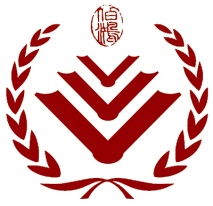 第四届伯鸿书香奖• 组织/个人推荐表第四届“伯鸿书香奖”评选活动·组织推荐/自荐表咨询电话：010-63405727，010-63267417第四届“伯鸿书香奖”评选活动·个人推荐/自荐表咨询电话：010-63405727，010-63267417敬禀者： 中华书局是一家以弘扬中华优秀传统文化为己任的出版社，1912年元月，由陆费逵先生创办。陆费逵，字伯鸿，浙江桐乡人。为传承和发扬陆费逵先生献身书业、推动文化繁荣的精神，2013年，中华书局与桐乡市人民政府联合发起 “伯鸿书香奖”公益活动，发现和表彰推进全民阅读的民间力量，举办主题阅读活动。“伯鸿书香奖”活动每两年举办一届，至今已成功举办三届。第四届“伯鸿书香奖”活动已经于2019年4月20日正式启动。人民网、中华读书报、桐乡市人民政府、中华书局共同主办。第四届“伯鸿书香奖”奖项设置有“组织奖”（3名，每名奖励30000元及《史记》图书大礼包）；“组织提名奖”（5名，每名奖励10000元及《史记》图书大礼包）、“个人奖”（3名，每名奖励20000元及《史记》图书大礼包）、“个人提名奖”（5名，每名奖励5000元及《史记》图书大礼包），重在发现和表彰在推动全民阅读方面有突出表现的组织和个人。欢迎大家踊跃自荐或举荐他人。请将报名表和相关材料发至电子邮箱：bohongaward@163.com，请将邮件主题标为“伯鸿书香组织奖/个人奖参评”。伯鸿书香奖，有大家的参与，才更有活力，才走得更远。伯鸿书香奖办公室2019.4举荐方（个人或单位）举荐方详细联系方式（含手机号）举荐方信息（介绍举荐方个人或单位简介，限500字以内）推荐组织信息（以下信息均为必填项）推荐组织信息（以下信息均为必填项）推荐组织信息（以下信息均为必填项）推荐组织信息（以下信息均为必填项）推荐组织信息（以下信息均为必填项）基本信息组织名称创始时间基本信息负责人姓名职   务负责人联系方式通信地址邮政编码负责人联系方式移动电话固定电话负责人联系方式电子邮箱在推动全民阅读方面的先进事迹（具体事迹、社会影响等，限2000字以内，可提供5张以内照片辅助说明）举办过的活动名称（请注明每次活动的参与人数）所获奖项（可提供5张以内相关照片）举荐方（个人或单位）举荐方（个人或单位）举荐方详细联系方式（含手机号）举荐方详细联系方式（含手机号）举荐方信息（介绍举荐方个人或单位简介，限500字以内）举荐方信息（介绍举荐方个人或单位简介，限500字以内）	推荐人信息（以下信息均为必填项）	推荐人信息（以下信息均为必填项）	推荐人信息（以下信息均为必填项）	推荐人信息（以下信息均为必填项）	推荐人信息（以下信息均为必填项）	推荐人信息（以下信息均为必填项）基本信息姓    名姓    名性    别基本信息民    族民    族出生年月基本信息工作单位工作单位职    务联系方式通信地址通信地址邮政编码联系方式移动电话移动电话固定电话联系方式电子邮箱电子邮箱在推动全民阅读方面的先进事迹（具体事迹、社会影响等，限2000字以内，可提供5张以内照片辅助说明）举办过的活动名称（请注明每次活动的参与人数）所获奖项（可提供5张以内相关照片）